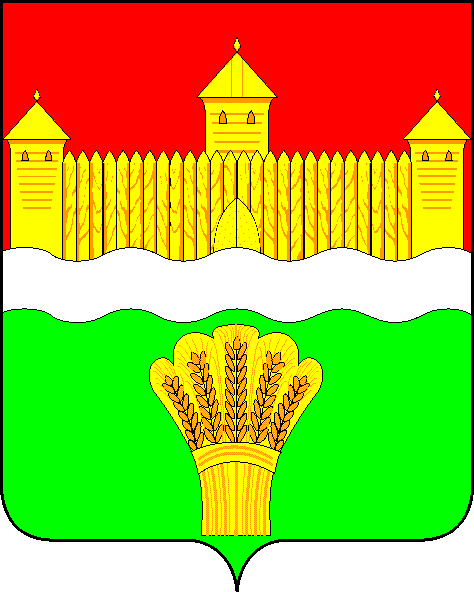 КЕМЕРОВСКАЯ ОБЛАСТЬ - КУЗБАСССОВЕТ НАРОДНЫХ ДЕПУТАТОВКЕМЕРОВСКОГО МУНИЦИПАЛЬНОГО ОКРУГАПЕРВОГО СОЗЫВАСЕССИЯ № 32РЕШЕНИЕот «30» ноября 2021 г. № 495г. КемеровоО внесении изменений в решение совета народных депутатов Кемеровского муниципального округа от 16.03.2020 № 98 «О утверждении Положения «О территориальном общественном самоуправлении в Кемеровском муниципальном округе»Руководствуясь   Федеральным  законом  от 06.10.2003 №131-ФЗ                       «Об  общих  принципах  организации  местного  самоуправления  в  Российской  Федерации», постановлением Правительства Российской Федерации                              от 03.04.2020 № 440 «О продлении действия разрешений и иных особенностях                   в отношении разрешительной деятельности в 2020 году», распоряжением Губернатора Кемеровской области - Кузбасса от 14.03.2020 № 21-рг                          «О введении режима «Повышенная готовность» на территории Кемеровской области – Кузбасса и мерах по противодействию распространению новой коронавирусной инфекции (COVID-19)», Совет народных депутатов Кемеровского муниципального округаРЕШИЛ: Внести изменение в Положение «О территориальном общественном самоуправлении в Кемеровском муниципальном округе», утвержденное решением Совета народных депутатов Кемеровского муниципального округа от 16.03.2020 № 98 «О утверждении Положения «О территориальном общественном самоуправлении в Кемеровском муниципальном округе» следующие изменения:В разделе 6:Дополнить пункт 6.7 подпунктом 6.7.7 следующего содержания:	«6.7.7. Обсуждение инициативного проекта и принятия решения по вопросу его одобрения.».1.1.2. Дополнить пунктом 6.18 следующего содержания:«6.18. Органы ТОС могут выдвигать инициативный проект в качестве инициаторов проекта.».3. Опубликовать настоящее решение в газете «Заря» и на официальном сайте Совета народных депутатов Кемеровского муниципального округа в информационно-телекоммуникационной сети «Интернет».4. Решение вступает в силу после его официального опубликования.5. Контроль за исполнением настоящего решения возложить на                   Левина Д.Г. – председателя комитета по местному самоуправлению, правопорядку и связям с общественностью.Председатель Совета народных депутатов  Кемеровского муниципального округа                                            В.В. Харланович                   	                       Глава округа                                                                                        М.В. Коляденко